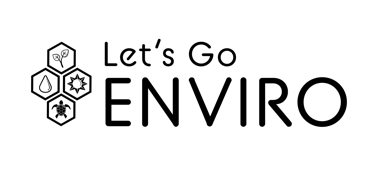       gpb.org/lets-go-enviro					    Name:______________________Date:_______________________THE VALUE OF BIODIVERSITY IN ECOSYSTEMSDIRECTIONS: Select a specific ecosystem. It can be one local to your community or from far away. Then, identify a keystone species, an invasive species, a native species, an endemic species, a threatened or endangered species, and an indicator species that can be found within this ecosystem. In the box next to the species, write at least one way the species impacts that ecosystem. Then, write at least one way humans impact each species. Name of Ecosystem: Name of Species Impact of Species on EcosystemHuman Impact on SpeciesKeystone:Invasive: Native:Endemic:Threatened or Endangered:Indicator: